กำหนดการ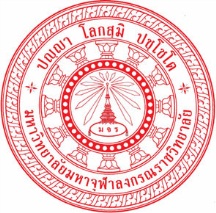 โครงการประชุมวิชาการที่มีรายงานสืบเนื่องจากการประชุม(Proceeding) ครั้งที่ ๖ภายใต้หัวข้อ “งานวิจัยและงานสร้างสรรค์ทางพระพุทธศาสนาเพื่อการรับใช้สังคม”มหาวิทยาลัยมหาจุฬาลงกรณราชวิทยาลัย วิทยาเขตเชียงใหม่ วิทยาลัยสงฆ์ลำพูนณ หอประชุมสมเด็จพระมหารัชมังคลาจารย์ วิทยาลัยสงฆ์ลำพูน  วันอาทิตย์ที่  ๒๙ กุมภาพันธ์ พ.ศ. ๒๕๖๓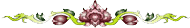 วันอาทิตย์ที่  ๒๙ กุมภาพันธ์ พ.ศ. ๒๕๖๓วันอาทิตย์ที่  ๒๙ กุมภาพันธ์ พ.ศ. ๒๕๖๓๐๘.๐๐ –๐๙.๐๐ น.ผู้ร่วมงาน ลงทะเบียนและรับเอกสาร๐๙.๐๐– ๐๙.๓๐ น.พิธีเปิดการประชุมวิชาการ โดย พระเทพรัตนนายก เจ้าคณะจังหวัดลำพูน๐๙.๓๐ - ๑๐.๓๐ น.ปาฐกถาพิเศษ เรื่อง "พุทธธรรมการสร้างสังคมอุดมปัญญาในยุคไทยแลนด์ ๔.๐"โดย พระราชวรเมธี,ดร. รองอธิการบดีฝ่ายบริหาร      มหาวิทยาลัยมหาจุฬาลงกรณราชวิทยาลัย ๑๐.๓๐ – ๑๑.๓๐ น.เสวนาวิชาการ เรื่อง“ศาสตร์พระราชากับการสร้างสังคมอุดมปัญญาในยุคไทยแลนด์ ๔.๐”วิทยากรโดย...๑) พระมหาบุญเลิศ  อินฺทปญฺโญ,รศ. มหาวิทยาลัยมหาจุฬาลงกรณราชวิทยาลัย๒) ดร.นิกร  ยาอินตา  อาจารย์ประจำหลักสูตร พธ.ม.สาขาวิชารัฐประศาสนศาสตร์๓) อาจารย์อรรถวุฒิ สัยเจริญ สวนพุทธธรรม จังหวัดลำพูน      ดำเนินการเสวนาโดย  พระครูโกวิทอรรถวาที,ดร. มหาวิทยาลัยมหาจุฬา-ลงกรณราชวิทยาลัย๑๑.๓๐ - ๑๒.๓๐ น.ฉันภัตตาหารเพล และรับประทานอาหารกลางวัน๑๒.๐๐ - ๑๓.๐๐ น.นำเสนอผลงานแบบโปสเตอร์  ณ หอประชุมสมเด็จพระรัชมังคลาจารย์   ๑๓.๐๐ - ๑๖.๐๐ น.นำเสนอบทความวิจัย ณ หอประชุมสมเด็จพระรัชมังคลาจารย์   ผู้ทรงคุณวุฒิ :
๑) พระมหาบุญเลิศ  อินฺทปญฺโญ,รศ. มหาวิทยาลัยมหาจุฬาลงกรณราชวิทยาลัย
๒) ผศ.ดร.เสน่ห์  ใจสิทธิ์  มหาวิทยาลัยมหาจุฬาลงกรณราชวิทยาลัย
๓) ผศ.ดร.ชัยนันท์ธรณ์ ขาวงาม อาจารย์ประจำคณะมนุษยศาสตร์และ        สังคมศาสตร์    ดำเนินรายการโดย ดร.สามารถ บุญรัตน์  มหาวิทยาลัยมหาจุฬาลงกรณราช-วิทยาลัย๑๓.๐๐ - ๑๖.๐๐ น.เวทีแลกเปลี่ยนเครือข่ายวิจัยเพื่อท้องถิ่นจังหวัดลำพูน ณ ห้องเรียนรวม ชั้น ๑ อาคาร ๑ ดำเนินรายการโดย..สถาบันวิจัยหริภุญชัย ศูนย์ประสานงานวิจัยเพื่อท้องถิ่น-จังหวัดลำพูนผู้ประสานงานดร.สามารถ  บุญรัตน์     โทร. ๐๘๙-๒๙๐ ๙๗๗๕ผศ.ดร.เสน่ห์  ใจสิทธิ์      โทร.๐๙๕ ๖๖๔ ๔๒๕๖คุณสราวุฒิ  วสาระชัย     โทร.๐๘๑-๗๙๑ ๙๔๒๘